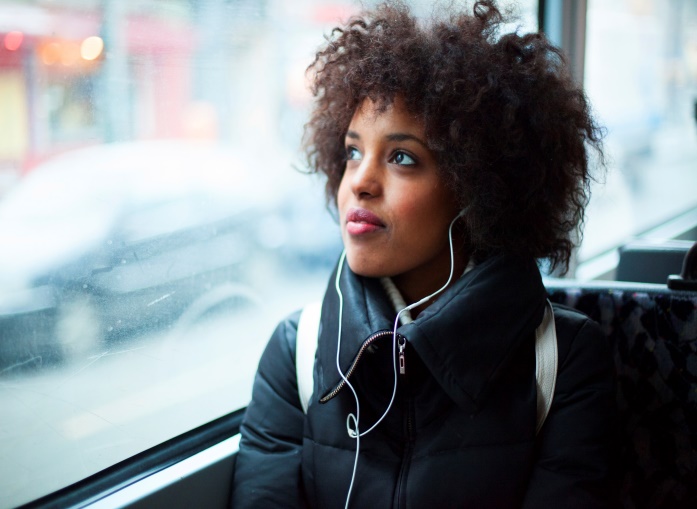 The FactsAll children are oppositional from time to time, particularly when tired, hungry, stressed, or upset. They may argue, talk back, disobey, and defy parents, teachers, and other adults. Oppositional behavior is a normal part of development for the two to three year old and early adolescents. However, openly uncooperative and hostile behavior becomes a serious concern when it is so frequent and consistent that it stands out when compared with other children of the same age and developmental level and when it affects the child's social, family, and academic life.In children with Oppositional Defiant Disorder (ODD), there is an ongoing pattern of uncooperative, defiant, and hostile behavior toward authority figures that seriously interferes with the child's day to day functioning.Many children and teens who have ODD also have other disorders, such as:Attention deficit hyperactivity disorder (ADHD)Learning disabilitiesMood disorders (such as depression)Anxiety disordersSome children with ODD go on to develop a more serious behavior condition called conduct disorder.The SymptomsSymptoms of ODD can be grouped into three categories:Angry/irritable mood:Loses temper easilyFrequent outbursts of anger and resentmentTouchy and/or easily annoyedAngry and/or disrespectfulArgumentative/defiant behavior:Excessively argues with adultsActively refuses to comply with requests and rulesBlames others for the child’s own mistakesDeliberately tries to annoy or upset others, or is easily annoyed by othersVindictivenessIs spiteful and seeks revengeSays mean and hateful things when angry or upsetIn addition, many children with ODD are moody, easily frustrated and have low self-esteem. They also might abuse drugs and alcohol.Support & TreatmentEarly treatment can often prevent future problems. Treatment will depend on your child’s symptoms, age, and health. It will also depend on how bad the ODD is.Children with ODD may need to try different therapists and types of therapies before they find what works for them. Treatment may include:Cognitive-behavioral therapy. A child learns to better solve problems and communicate. He or she also learns how to control impulses and anger.Family therapy. This therapy helps make changes in the family. It improves communication skills and family interactions. Having a child with ODD can be very hard for parents. It can also cause problems for siblings. Parents and siblings need support and understanding.Peer group therapy. A child learns better social skills.Medicines. These are not often used to treat ODD. But a child may need them for other symptoms or disorders, such as ADHD or anxiety disorders.